МЕЖДУНАРОДНЫЙКОНКУРС ИННОВАЦИЙ«NEW INCEPTION – 2021»
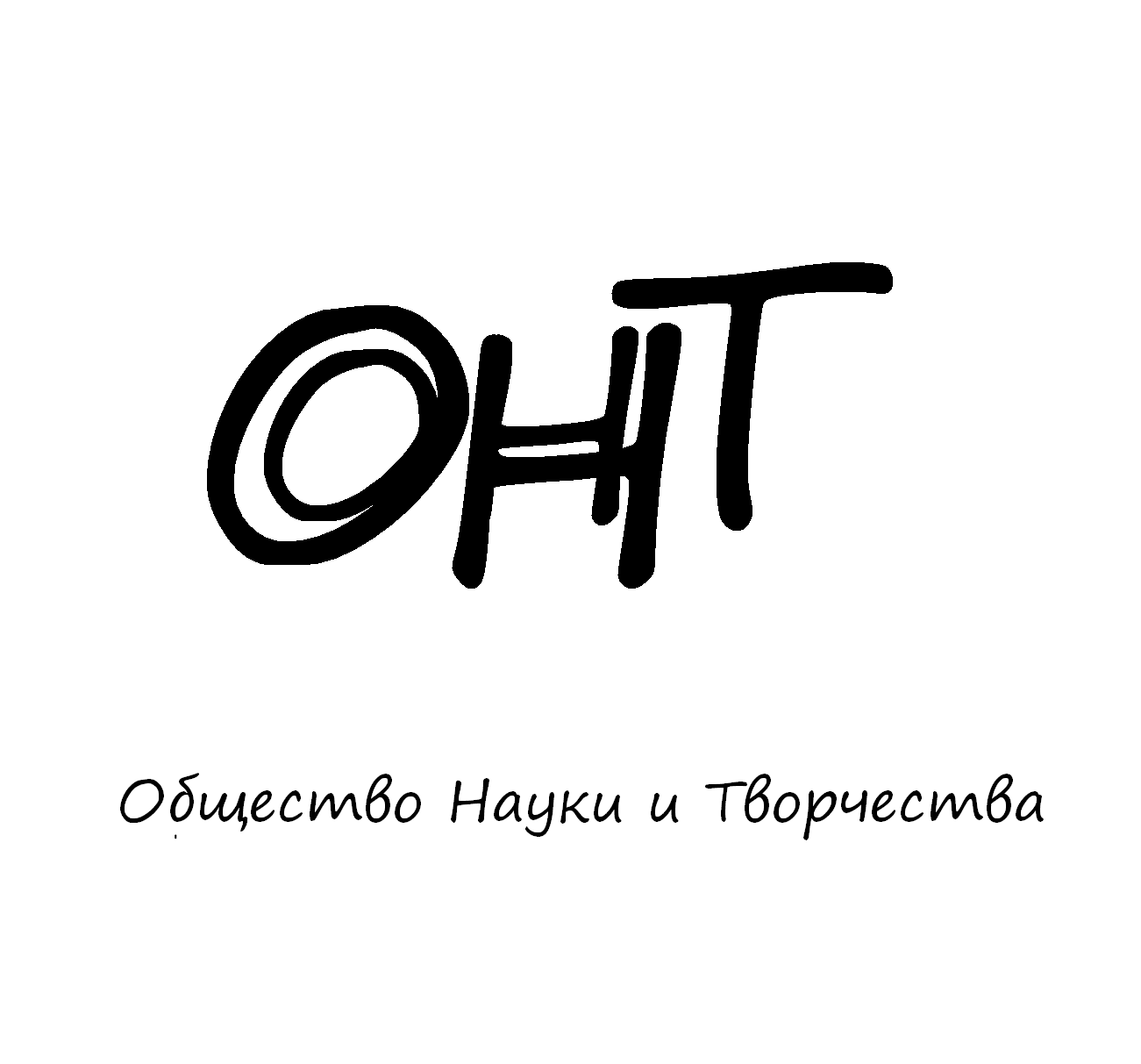 27 апреля 2021 годаКАЗАНЬ Доброго времени суток!Общество Науки и Творчества (г. Казань) приглашает всех желающих принять участие в Международном конкурсе на выявление самых интересных и перспективных инновационных разработок. На конкурс принимаются любые авторские инновационные разработки, которые подходят под одно из следующих описаний:– новые технологии в любой сфере деятельности;– новые методы ведения того или иного процесса;– рациональные предложения или идеи, изменяющие или облегчающие ведение какой-либо деятельности;– инновация, влияющая на результат итоговой деятельности;– новые идеи, совершенствующие определенный вид деятельности или ее часть;– новые виды бизнеса, которые могут быть востребованными в будущем.Конкурс не ограничивается какими-либо рамками: любая новая идея будет успешно принята вне зависимости от ее характера (научная мысль, производственная инновация, технологическая новинка) и от автора идеи (участвовать могут все желающие без каких-либо ограничений).Инновационную разработку следует оформить в виде презентации, выполненной в формате файла MS Power Point. Использование аудио- и видеоматериалов приветствуется. Также возможна отправка материалов в форматах файла MS Word, pdf-формате.По итогам конкурса будут объявлены победители конкурса в различных номинациях («Лучшая инновация в науке», «Лучшее научное мышление» и т.д.). Номинации формируются исходя из общего уровня качества статей и количества участников.Каждый участник получает по итогам конкурса диплом участника/победителя конкурса (печатный/электронный вариант) – посредством Почты России/электронной почты (по выбору автора).УСЛОВИЯ УЧАСТИЯ В КОНКУРСЕ
1. Участником конкурса может быть только физическое лицо.2. Возраст участников не регламентируется.3. Количество заявок от одного участника не ограничено.4. Форма участия в конкурсе – заочная.5. Организационный взнос за участника из РФ – 400 руб. Собранные средства используются для возмещения организационных, издательских, полиграфических расходов и расходов по пересылке материалов участникам конкурса. Оплачивать следует по банковским реквизитам, указанным ниже.6. Организационный взнос за участника из других стран – 600 руб. Собранные средства используются для возмещения организационных, издательских, полиграфических расходов и расходов по пересылке материалов участникам конкурса. Оплата из зарубежных стран должна проходить по системам Золотая Корона или Western Union. Перевод необходимо сделать на имя Кузьмин Сергей Владимирович, г. Казань, Россия, телефон +79503125696 (Kuzmin Sergey Vladimirovich, Kazan, Russia, телефон +79503125696).7. Конкурсные материалы представляются на конкурс по электронной почте на электронный адрес оргкомитета.8. Работы, не отвечающие условиям конкурса или представленные с нарушением требований, могут быть не приняты к рассмотрению.9. Рукописные материалы не рассматриваются.10. На каждые новые материалы заявка оформляется отдельно, оргвзнос оплачивается отдельно.11. Дипломы направляются авторам ЛИБО в печатном виде, ЛИБО в электронном. Формат отправки дипломов выбирает автор при заполнении заявки участника.ПОРЯДОК ПРОВЕДЕНИЯ МЕРОПРИЯТИЯ1. Прием конкурсных материалов проходит до 26.04.2021 (включительно).2. На конкурс предоставляется:– заявка участника, которая должна носить имя «Заявка_(необходимо указать фамилию участника)», например, «Заявка_Петров» и т.д;– скан (копия) квитанции оплаты участия в конкурсе;– электронный вариант работы в формате MS Word, Power Point или pdf. 3. Все материалы высылаются на адрес электронной почты: ontvor@yandex.ru.4. Приемная комиссия в течение 12 часов должна написать письмо о том, что материалы приняты к участию в конкурсе. В случае неполучения ответа, просим Вас продублировать заявку на участие.5. Итоги конкурса будут доступны 27 апреля:– по электронной почте;– на сайте on-tvor.ru;– в официальной группе ОНТ Вконтакте: vk.com/ontvor.ОСОБЕННОСТИ ПРОВЕДЕНИЯ КОНКУРСА1. За участие каждого соавтора нужно доплачивать 100 рублей. Заявка на участие каждого автора оформляется по отдельности.2. Рассылка дипломов проходит в течение двух недель после подведения итогов конкурса.3. Форма оформления материалов – свободная.4. Заявка на участие оформляется в документе формата MS Word.5. Основной язык материалов конкурса – русский. Принимаются материалы также на английском языке. Возможность принятия материалов, написанных на других языках, уточняйте по эл. почте ontvor@yandex.ru.6. Конкурс проходит при информационной поддержке Казанского федерального университета, что будет указано на дипломах участников и победителей конкурса.7. Скидка на оплату участия составляет 10% при оплате оргвзноса до 1 апреля 2021 года.ЗАЯВКА НА УЧАСТИЕ В КОНКУРСЕ ОРГКОМИТЕТ МЕРОПРИЯТИЙ ОБЩЕСТВА НАУКИ И ТВОРЧЕСТВАПредседатель оргкомитета – руководитель Общества Науки и Творчества Кузьмин Сергей Владимирович.Постоянный состав оргкомитета:1. Муратова Н.Ф. – кандидат филологических наук, доцент Университета журналистики и массовых коммуникаций Узбекистана, г. Ташкент, Узбекистан. 2. Шумакова С.Н. – кандидат искусствоведения Харьковской государственной академии культуры, г. Харьков, Украина.3. Равочкин Н.Н. – кандидат философских наук, доцент Кузбасской государственной сельскохозяйственной академии, г. Кемерово, Россия.4. Никитинский Е.С. – доктор педагогических наук, профессор Университета «Туран-Астана», г. Нур-Султан, Казахстан.5. Волженцева И.В. – доктор психологических наук, профессор Переяслав-Хмельницкого государственного педагогического университета им. Г.С. Сковороды, г. Переяслав, Украина. 6. Измайлова Г.С. – кандидат экономических наук, доцент Майкопского государственного технологического университета, г. Майкоп, Россия.7. Акимжанов Т.К. – доктор юридических наук, профессор Университета «Туран», г. Алматы, Казахстан.8. Ризаева Н.М. – кандидат фармацевтических наук, доцент Ташкентского фармацевтического института, г. Ташкент, Узбекистан.9. Ильященко Д.П. – кандидат технических наук, доцент Юргинского технологического института Томского политехнического университета, г. Юрга, Россия.10. Анисимова В.В. – кандидат географических наук, доцент Кубанского государственного университета, г. Краснодар, Россия.Представлен список постоянных членов оргкомитета мероприятий Общества Науки и Творчества. В зависимости от мероприятия мы привлекаем различных ученых и специалистов дополнительно.КОНТАКТЫПо всем вопросам обращайтесь по электронной почте ontvor@yandex.ruКонтактный телефон для срочных вопросов: +79503125696 – руководитель Общества Науки и Творчества Кузьмин Сергей Владимирович.Официальный сайт: on-tvor.ruБАНКОВСКИЕ РЕКВИЗИТЫ ДЛЯ ОПЛАТЫ ОРГВЗНОСА (УЧАСТНИКАМ ИЗ РФ):Представляем Вашему вниманию все научные мероприятия Общества Науки и Творчества в апреле 2021 года.Конференции:24 апреля. XCV Международная научно-практическая конференция гуманитарных и общественных наук «Культурологическое знание как основной компонент развития современной науки» (К-95)26 апреля. XCV Международная научно-практическая конференция «Совершенствование правовой культуры как основа становления гражданского общества современности» (Ю-95)27 апреля. XCV Международная научно-практическая конференция «Роль психологии и педагогики в духовном развитии общественной мысли современности» (ПП-95)28 апреля. XCV Международная научно-практическая конференция «Экономика, управление и финансы: структурные преобразования и перспективные направления развития наук в XXI веке» (Э-95)29 апреля. XCV Международная научно-практическая конференция «Естественные науки и современные технологические решения: перспективы эффективной интеграции» (ЕТ-95)30 апреля. XCV Международная научно-практическая конференция «Прогрессивные процессы мировой научной мысли в исследованиях XXI века» (М-95)Публикации:1-30 апреля. Международный научный журнал «SCIENCE TIME» (Выпуск №4/2021)1-30 апреля. Международный научный журнал «Вестник Науки и Творчества» (Выпуск №4/2021)1-30 апреля. Международный научный журнал «Научное знание современности» (Выпуск №4/2021)Конкурсы:23 апреля. Международный конкурс презентаций «Научный мир – 2021»24 апреля. Международный конкурс «Лучший научный руководитель – 2021»27 апреля. Международный конкурс инноваций «New Inception – 2021»28 апреля. Международный конкурс дипломных работ «Maestro of Science – 2021»29 апреля. Международный конкурс «Лучшее научное исследование – 2021»Олимпиады:20-25 апреля. Международная научная олимпиада по направлению «Корпоративная социальная ответственность»20-25 апреля. Международная научная олимпиада по культурологии20-25 апреля. Международная научная олимпиада по психоанализу20-25 апреля. Международная научная олимпиада по уголовному праву22-27 апреля. Международная научная олимпиада по бухгалтерскому учету и аудиту22-27 апреля. Международная научная олимпиада по наследственному праву22-27 апреля. Международная научная олимпиада по этнографии22-27 апреля. Международный научный конкурс-олимпиада по основам правоведения24-29 апреля. Международная научная олимпиада по музыкальной литературе24-29 апреля. Международная научная олимпиада по земельному праву24-29 апреля. Международная научная олимпиада по экономикеПодробности можно получить на сайте on-tvor.ru в разделе «Мероприятия».Ф.И.О. автораМесто работы или учебыДолжность, кафедра без сокращений, ученая степень, ученое звание (если есть)Адрес рабочий, домашнийE-mailТелефон мобильныйНазвание презентацииОписание презентацииКонкурс«New Inception – 2021»Адрес для отправки диплома по итогам конкурса (указывается почтовый адрес, индекс и ФИО получателя в случае запроса печатного диплома, ЛИБО адрес электронной почты в случае запроса электронного диплома)Источник, из которого Вы узнали об Обществе Науки и ТворчестваПолучатель:ИНДИВИДУАЛЬНЫЙ ПРЕДПРИНИМАТЕЛЬ КУЗЬМИН СЕРГЕЙ ВЛАДИМИРОВИЧ (указывать полностью)ИНН 165720091033Р/с: 40802810500000061115Банк
получателя:АО «ТИНЬКОФФ БАНК»БИК: 044525974К/с: 30101810145250000974Назначение платежа:За участие в МК «New Inception – 2021» (указать ФИО участника)Дополнительные способы оплаты:Кошелек Web Money: P338981268449Яндекс. Кошелек: 41001790968661Дополнительные способы оплаты:Кошелек Web Money: P338981268449Яндекс. Кошелек: 41001790968661Пояснение по оплате. Выше представлены реквизиты для перевода на счет индивидуальному предпринимателю, а не физическому лицу. Поэтому если Вы планируете перевести средства через Сбербанк Онлайн, просим выбирать раздел «Перевод юр. лицам» или «Перевод организации». В противном случае, выбирая раздел «Перевод физ. лицу», платеж не пройдет.Пояснение по оплате. Выше представлены реквизиты для перевода на счет индивидуальному предпринимателю, а не физическому лицу. Поэтому если Вы планируете перевести средства через Сбербанк Онлайн, просим выбирать раздел «Перевод юр. лицам» или «Перевод организации». В противном случае, выбирая раздел «Перевод физ. лицу», платеж не пройдет.